О внесении изменений в постановление администрации муниципального района Пестравский Самарской области от 06.07.2012 № 701 «Об утверждении  положений о постоянно действующей экспертной комиссии (ЭК) и об архиве администрации муниципального района Пестравский»В связи с произошедшими кадровыми изменениями, руководствуясь статьями 41, 43 Устава муниципального района Пестравский Самарской области, администрация  муниципального района Пестравский Самарской области ПОСТАНОВЛЯЕТ:1. Внести в постановление администрации муниципального района Пестравский Самарской области от 06.07.2012 № 701 «Об утверждении положений о постоянно действующей экспертной комиссии (ЭК) и об архиве администрации муниципального района Пестравский» изменение, изложив приложение № 3 в новой редакции, согласно приложению к настоящему постановлению.2. Признать утратившим силу постановление администрации муниципального района Пестравский Самарской области от 03.12.2020 года № 629 «О внесении изменений в постановление администрации муниципального района Пестравский Самарской области от 06.07.2012 № 701 «Об утверждении положений о постоянно действующей экспертной комиссии (ЭК) и об архиве администрации муниципального района Пестравский».3. Опубликовать настоящее постановление в районной газете «Степь» и разместить на официальном Интернет-сайте муниципального района Пестравский Самарской области.4. Контроль за исполнением настоящего постановления возложить на заместителя Главы муниципального района Пестравский - руководителя аппарата администрации района Н.А. Ланцову.Глава муниципального района Пестравский                                                                                   С.В. ЕрмоловМальцева 8(846)7421274                   Приложение к постановлению администрации муниципального района Пестравский Самарской области от_____________ № ____СОСТАВпостоянно действующей экспертной комиссииадминистрации муниципального района ПестравскийЛанцова Н.А. – заместитель Главы муниципального района Пестравский - руководитель аппарата администрации района, председатель экспертной комиссии;2. Дорохова Т.С. – специалист аппарата администрации муниципального района Пестравский, секретарь экспертной комиссии;Мальцева О.Ю. – начальник архивного отдела администрации муниципального района Пестравский, член экспертной комиссии;4. Батов А.Ф. – ведущий специалист мобилизационного отдела администрации муниципального района Пестравский, член экспертной комиссии.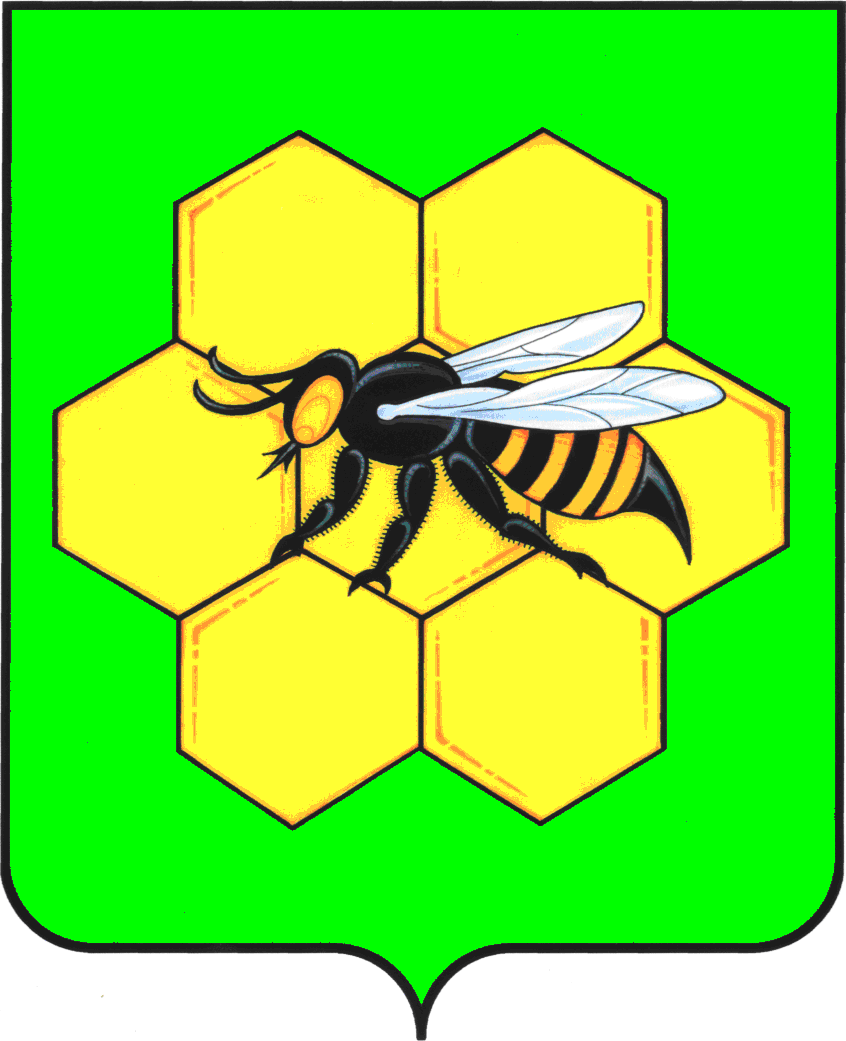 ПРОЕКТАДМИНИСТРАЦИЯМУНИЦИПАЛЬНОГО РАЙОНА ПЕСТРАВСКИЙСАМАРСКОЙ ОБЛАСТИПОСТАНОВЛЕНИЕот____________________№___________